LICENCE ADHÉRENT(S)	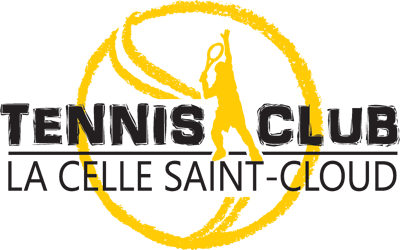 La licence FFT est obligatoire pour jouer sur les courts. Le montant est directement reversé à la FFT pour l’enregistrement et la réalisation de la licence.FORMULE(S) D’ADHÉSION Quelle que soit la formule choisie, la réservation préalable des courts est obligatoire. Un justificatif d’adhésion peut être demandé à tout moment par le personnel du club lors de l’utilisation des terrains☐ INDIVIDUELLE – ACCES ILLIMITE A L’ENSEMBLE DES COURTS DU CLUBECOLE DE TENNIS	Les cours débuteront à partir du samedi 18 Septembre 2021 pour les deux sites.SYNTHESE ET PAIEMENTModalités de règlement : RESERVE AU CLUB : Certificat médical transmis au club  ☐   Mandat SEPA reçu ☐Questionnaire nouveaux adhérentsAidez-nous à mieux vous servir en nous donnant quelques renseignements sur vous :-)Cocher ici si vous répondez à la place d’un enfant mineur ☐NOM DE L’ADHÉRENT : 	….............……………........………………….…… 	PRENOM : 	…...........………………………………………………1. Etes-vous inscrit(e) à l’école de tennis ? ☐ OUI ☐ NON      Résidez-vous à Elysée 1 ou 2 ? ☐ OUI ☐ NON      2. Depuis combien de temps pratiquez-vous le tennis ? ☐ Je débute  ☐ Je reprends  ☐ Je joue depuis …………….... (ans)3. Etiez-vous dans un club de tennis l’an passé ? ☐ NON  ☐ OUI. Si oui, pourquoi l’avoir quitté ? 	........................................................................................................4. Pourquoi avez-vous choisi notre club ?	.....................................................................................................................................................................................................................................................................................................5. Comment avez-vous connu le club ? (plusieurs réponses possibles)☐ Recherche internet  ☐ Publicité reçue à domicile  ☐ Par un adhérent  ☐ Guide des sports de la ville☐ Autre : ......................................................................................................6. Avez-vous déjà fait un tournoi de tennis ?☐ OUI, j’en fais encore    ☐ OUI, il y a longtemps    ☐ NON, jamais     ☐ NON, mais pourquoi pas cette année ?7. Etes-vous à la recherche de partenaires ? ☐  OUI  ☐  NON9. Quel est votre métier ? ................................................................................... (métier du répondant si l’adhérent est mineur)Merci !AdhérentCoordonnéesLicenceMontantNom : ……………………………...Prénom : ………………………..…Date de Naissance : ……………..Adresse : …………………………………..………………………………………………Tel : ………………………………………..e-Mail : …………………………………….Enfant (2015 et ap)Jeune (2004-2014)Adulte (2003 et av)      12€          20€          30€Nom : ……………………………...Prénom : ………………………..…Date de Naissance : ……………..Tel : ………………………………………..e-Mail : …………………………………….Enfant (2015 et ap)Jeune (2004-2014)Adulte (2003 et av)      12€          20€         30€Nom : ……………………………...Prénom : ………………………..…Date de Naissance : ……………..Tel : ………………………………………..e-Mail : …………………………………….Enfant (2015 et ap)Jeune (2004-2014)Adulte (2003 et av)          12€          20€          30€Nom : ……………………………...Prénom : ………………………..…Date de Naissance : ……………..Tel : ………………………………………..e-Mail : …………………………………….Enfant (2015 et ap)Jeune (2004-2014)Adulte (2003 et av)          12€             20€             30€Nom : ……………………………...Prénom : ………………………..…Date de Naissance : ……………..Tel : ………………………………………..e-Mail : …………………………………….Enfant (2015 et ap)Jeune (2004-2014)Adulte (2003 et av)         12€         20€         30€Autorisation de Droit à l’ImageAutorisation pour Adhérent MineurJ’autorise la/les personne(s) désignée(s) à être photographiée(s) et/ou filmée(s) lors de reportages photos et/ou vidéo effectués pour le Tennis Club durant la saison sportive et j'autorise l'utilisation et la diffusion de ces photographies ou vidéos pour l'ensemble des publications ou expositions du Tennis Club, dans le cadre de ses actions de communication institutionnelle, pour une durée indéterminée.      Signature :J’autorise les adhérents mineurs désignés plus haut à rentrer, après les cours, par leurs propres moyens et décharge le Club et ses animateurs de toute responsabilité pour tout évènement, incluant le transport, survenu dès qu'il quitte le lieu des activités du club. J'autorise les dirigeants du Club à prendre, en cas d'accident, toute décision concernant la prise en charge médicale de mon enfant mineur.       Signature :☐ A LA CARTE☐ A LA CARTE☐ A LA CARTELes membres à jour de leur cotisation peuvent :- bénéficier de l’accès à l’ensemble des courts en illimité avec un autre adhérent du Club.- acheter des invitations au prix de 8h/heure sur le site balle jaune.Une famille est composée uniquement des membres directs : père, mère, enfant(s). La formule Duo est valable également pour les couples.Les packs permettent de jouer 3h ou 10h avec un autre adhérent du club ou un joueur extérieur muni de son invitation payante. Les packs ne donnent pas accès à l’école de tennis. Cochez ou indiquez le nombre de formules choisies Cochez ou indiquez le nombre de formules choisies Initiation Initiation PerfectionnementPerfectionnementCompétitionCompétitionHORAIRE HEBDOMADAIRE >HORAIRE HEBDOMADAIRE >1h1h1h301h302h2hMini Tennis            (5 - 7 ans) 2014 – 2016AX☐ 195 €Poussin                 (8 - 10 ans) 2011 - 2013BX☐ 250 €BY☐ 335 €BZ☐ 395 €Benjamin à Junior (11 - 18 ans)2004 - 2010CX☐ 330 €CY☐ 395 €CZ☐ 465 €Senior                    (> 18 ans)2003 et -EX☐ 360 €EY☐ 425 €EZ☐ 495 €Prénom Année naissanceLicenceAdhésionCoursRemise si pack FamilleSous-totauxSous-totauxMONTANT TOTAL à réglerMONTANT TOTAL à régler☐ 1 chèque100%100%Banque                                                                   Chèque n°Banque                                                                   Chèque n°Banque                                                                   Chèque n°Banque                                                                   Chèque n°€☐ 3 chèques20%20%Encaissement A l’inscription                                              Encaissement A l’inscription                                              BanqueChèque n°€☐ 3 chèques40%40%Encaissement15 octobre 2021                                          Encaissement15 octobre 2021                                          BanqueChèque n°€☐ 3 chèques40%40%Encaissement5 décembre 2021                                   Encaissement5 décembre 2021                                   BanqueChèque n°€☐ en 10 foisA partir de 750€Règlement sans frais en 10 prélèvements mensuels, du 15 octobre 2021 au 15 juillet 2022Formulaire d’adhésion au prélèvement SEPA obligatoire et RIB à fournirRèglement sans frais en 10 prélèvements mensuels, du 15 octobre 2021 au 15 juillet 2022Formulaire d’adhésion au prélèvement SEPA obligatoire et RIB à fournirRèglement sans frais en 10 prélèvements mensuels, du 15 octobre 2021 au 15 juillet 2022Formulaire d’adhésion au prélèvement SEPA obligatoire et RIB à fournirRèglement sans frais en 10 prélèvements mensuels, du 15 octobre 2021 au 15 juillet 2022Formulaire d’adhésion au prélèvement SEPA obligatoire et RIB à fournirRèglement sans frais en 10 prélèvements mensuels, du 15 octobre 2021 au 15 juillet 2022Formulaire d’adhésion au prélèvement SEPA obligatoire et RIB à fournirRèglement sans frais en 10 prélèvements mensuels, du 15 octobre 2021 au 15 juillet 2022Formulaire d’adhésion au prélèvement SEPA obligatoire et RIB à fournirRèglement sans frais en 10 prélèvements mensuels, du 15 octobre 2021 au 15 juillet 2022Formulaire d’adhésion au prélèvement SEPA obligatoire et RIB à fournir☐ Chèques vacances☐ Chèques vacances☐ Espèces☐ Espèces☐ Autre : ☐ Autre : ☐ Autre : €SAISON SPORTIVE : du 1er sept. 2021 au 31 août 2022Conditions de remboursement : l’adhésion et la cotisation à l’école de tennis restent dues en totalité en cas de départ ou d’interruption d’activité sportive en cours d’année, quelle qu’en soit le motif, y compris mutation professionnelle. Toutefois, en cas de contre-indication médicale de plus de 3 mois, un avoir sur les cours non effectués à l’école tennis, au prorata temporis (trimestres non débutés seulement). Nous contacter en cas de contre-indication médicale définitive à la pratique du tennis. La décision de remboursement sera validée par le CODIR.SOLDE RESTANT DÛ :€SAISON SPORTIVE : du 1er sept. 2021 au 31 août 2022Conditions de remboursement : l’adhésion et la cotisation à l’école de tennis restent dues en totalité en cas de départ ou d’interruption d’activité sportive en cours d’année, quelle qu’en soit le motif, y compris mutation professionnelle. Toutefois, en cas de contre-indication médicale de plus de 3 mois, un avoir sur les cours non effectués à l’école tennis, au prorata temporis (trimestres non débutés seulement). Nous contacter en cas de contre-indication médicale définitive à la pratique du tennis. La décision de remboursement sera validée par le CODIR.Lu et approuvé,Le ……. / ……. / …….Signature :Lu et approuvé,Le ……. / ……. / …….Signature :8. Dites-nous ce qui est important pour vous :8. Dites-nous ce qui est important pour vous :Pas importantAssez importantTrès importantJe viens au club …pour m’amuser entre amis ou en famille    ☐☐☐pour rencontrer de nouveaux joueurs☐☐☐pour reprendre ou faire de la compétition  ☐☐☐Je suis inscrit à l’école ...pour découvrir un nouveau sport   ☐☐☐pour voir mon niveau progresser ☐☐☐pour me préparer à la compétition   ☐☐☐pour avoir une activité physique régulière☐☐☐Seriez-vous prêt(e) à donner un peu de votre temps pour participer au fonctionnement du club ?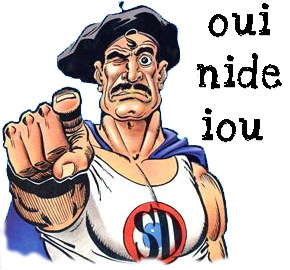 La gestion du club, en plus de ses salariés, repose sur une équipe de bénévoles (trombinoscope sur le site) qui a plein d’idées mais manque de bras : site internet, communication, animations, nouveaux projets… Vous-même vous avez des idées, une compétence ou un peu de temps à consacrer à votre club ?   ☐ NON, je ne peux pas☐ PEUT-ETRE, et je veux bien être contacté pour en parler au ..…………………